                    RFQ No. 06. GM Admin & Security North /RPC/2017/06ANNUAL TENDER FOR PROVISION OF JANITORIAL SERVICES ON SLA BASIS FOR THE YEAR 2017 IN ITR.Sealed bids, in Pak rupees on D.D.P basis, are invited from PTCL Register Vendors “ANNUAL TENDER FOR PROVISION OF JANITORIAL SERVICES ON SLA BASIS FOR THE YEAR 2017 IN ITR..Tender documents can be collected from Office of RPC (Regional Procurement Committee) Room # 211, Second Floor PTCL House F-5/1, and Islamabad. Payment for the tender document is Rs.2,000/- (non-refundable for each Tender) from 17th , February, 2017 to 27th   February, 2017 during office hours (09:00 am to 04:00 pm).Tender documents complete in all respects should be dropped in bid Box on or before 27th  February, 2017 at reception of F-5/1 Islamabad as per instructions to the bidders contained in the Bid Documents.Bids should be marked as “ANNUAL TENDER FOR PROVISION OF JANITORIAL SERVICES ON SLA BASIS FOR THE YEAR 2017 IN ITR”.Bids received after the above deadline will not be accepted.PTCL reserves the right to reject any or all bids and to annul the bidding process at any time, without thereby incurring any liability to the affected bidder (s) or any obligations to inform the affected bidder(s) of the grounds for PTCL Action.Vendor registration not is not mandatory for all the vendors interested to engage in business with or supply material/services to PTCL. It is essential to mention the Vendor Registration Code (VR Code) assigned by PTCL on Quotation/Bids submitted. Unregistered vendors are required to get registered with PTCL for this purpose, prior to issuance of PO.7.	All correspondence on the subject may be addressed to the undersigned.Team Lead RPC  Room # 211, PTCL Phone House, F-5/1, Islamabad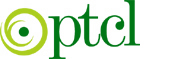 PAKISTAN TELECOMMUNICATION COMPANY LTD